The City School          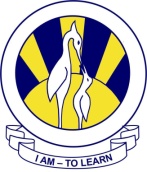 North Nazimabad Boys CampusDate: 24-09-2015Subject: EnglishClass: 10thTeacher: 5. Description of components5.1 Paper 1: Writing1 hour 30 minutes, 60 marksThis paper has two sections and candidates answer on a separate answer sheet.Section 1: Directed Writing (30 marks)• Candidates are presented with a task, e.g. write a letter, speech, report, article, fit for purpose andrelevant to the world of study, work or the community.• Candidates should write 200–300 words to inform or persuade a particular audience.• 15 marks are allocated for task fulfilment and 15 marks for language.Section 2: Creative Writing (30 marks)• This is an essay, testing language and content combined.• Candidates answer one question from a choice of five narrative/descriptive/argumentative essay titlesand should write 350–500 words.Both sections test Assessment Objectives W1, W2, W3, W4.5.2 Paper 2: Reading1 hour 45 minutes, 50 marksThis paper has two sections and candidates answer on the question paper.Section 1: Reading for Ideas (25 marks)• Candidates scan a factual communication (or communications) of approximately 700 words – e.g.report(s), article(s), advertisement(s), email(s), letter(s).• They identify and note down required information – e.g. similarities and differences, or causes andeffects, or advantages and disadvantages, or problems and solutions, or actions and consequences.Only one example content point will be given as guidance to candidates.• 15 marks are allocated for content points.• Candidates use these notes to write a summary of 160 words. 5 marks are allocated for language.This task tests Assessment Objective R3 (also implicitly R1, R2).• Candidates then answer questions on the main ideas in the communication(s) – e.g. follow anargument/sequence or identify a conclusion, distinguish fact from opinion, give a personal response to atheme in the passage.• These will be short answer questions worth 5 marks.This task tests Assessment Objective R4 (also implicitly R1, R2).Section 2: Reading for Meaning (25 marks)• Candidates read a narrative passage (e.g. report, article, story) of approximately 700 words.• They then answer short answer questions testing their ability to understand the language (both explicitand implicit meanings).This section tests Assessment Objectives R1, R2.